В соответствии с Федеральным законом от 06.10.2003 № 131-ФЗ                  «Об общих принципах организации местного самоуправления в Российской Федерации», с Федеральным Законом от 30.12.2020 №518-ФЗ «О внесении изменений в отдельные законодательные акты Российской Федерации», со статьёй 69.1 Федерального Закона от 13.07.2015 года №218-ФЗ «О государственной регистрации недвижимости», руководствуясь Уставом муниципального района Сергиевский, на основании акта осмотра объекта недвижимого имущества  № 19 от 20.04.2023г. 10 ч.40 минут, Администрация муниципального района СергиевскийП О С Т А Н О В Л Я ЕТ:В отношении ранее учтенного объекта недвижимости кадастровый  номер номером 63:31:1808001:119 по адресу: Самарская область, р-н. Сергиевский, с. Нижняя Козловка,  ул. Колхозная, д. 8 выявлен правообладатель: - гр. РФ Введенская Ольга Владимировна, 21.04.1966 г.р. место рождения с. Н-Козловка Сергиевского района Куйбышевской области, паспорт rp. РФ серия 36 10 № 360045 выдан Сергиевским ОУФМС России по Самарской области 18.05.2011 г ., код подразделения 632-046; СНИЛС: 133-449-553 61 . Адрес регистрации: Самарская обл., Сергиевский р-он, с. Н-Козловка, ул. Колхозная, д. 8.2. Право собственности подтверждается материалами наследственного дела: № 68/2005, открытого нотариусом с. Сергиевск Самарской области Красновой В.Ф., что подтверждается ответом на запрос регистрационный № 388 от 06.04.2023г.3.Направить данное постановление в Управление Федеральной службы государственной регистрации, кадастра и картографии по Самарской области.4.Контроль за выполнением настоящего постановления оставляю за собой.Глава муниципального районаСергиевский                                                                             А.И. ЕкамасовПроект решения  получил: ________________________________       Введенская О.В.                                    (Подпись/Дата)                   (Ф.И.О.)Примечание: в течение тридцати дней со дня получения проекта решения выявленный правообладатель вправе направить возражения относительно сведений о правообладателе по адресу:  446557, Россия, Самарская область, Сергиевский район, с. Захаркино, ул. Пролетарская, д. 1  телефон 8(84655)57129  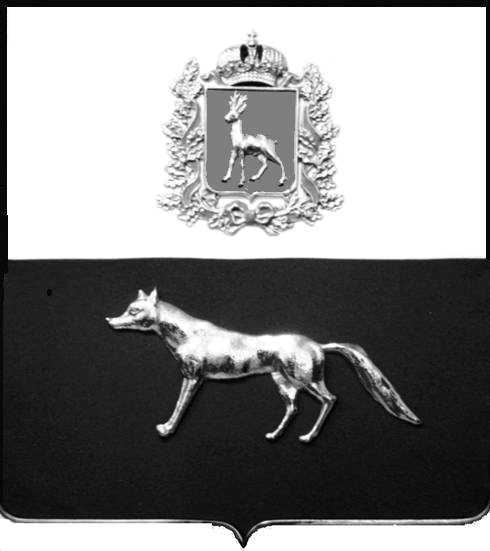 Администрациямуниципального районаСергиевскийСамарской областиПОСТАНОВЛЕНИЕ«       »  _____________ 2023г.	№__________.                               ПРОЕКТО выявлении правообладателя ранее учтенного объекта недвижимости, жилого дома с кадастровым номером 63:31:1808001:119 по адресу: Самарская область, р-н. Сергиевский, с. Нижняя Козловка,  ул. Колхозная, д. 8